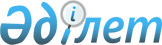 О Конституции Республики КазахстанУказ Президента Республики Казахстан от 6 сентября 1995 г. N 2454.
      Президент Республики Казахстан предложил, а народ Казахстана на республиканском референдуме 30 августа 1995 г. принял новую Конституцию Республики Казахстан. В связи с официальным опубликованием итогов республиканского референдума и вступлением в силу Конституции с 5 сентября 1995 г. постановляю: 
      1. Опубликовать Конституцию Республики Казахстан. 
      2. Установить, что оригинал текста Конституции Республики 
      Казахстан, принятой на республиканском референдуме 30 августа 1995
      года, хранится у Президента Республики Казахстан.
      3. Передать оригинал текста Конституции Республики Казахстан,
      принятой на девятой сессии Верховного Совета Республики Казахстан
      двенадцатого созыва 28 января 1993 года на вечное хранение в
      Центральный государственный архив Республики Казахстан.
      4. Настоящий Указ вступает в силу со дня опубликования.
      Президент
        Республики Казахстан
					© 2012. РГП на ПХВ «Институт законодательства и правовой информации Республики Казахстан» Министерства юстиции Республики Казахстан
				